Mt. Crested Butte Water & Sanitation District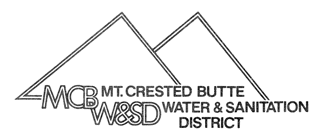 Mt. Crested 		(970) 349-7575       Fax: (970) 349-0412      									info@mcbwsd.comTo:   Mt. Crested Butte Water & Sanitation District:   Date: ______________________Please put the following account “IN CARE” of the tenant name(s) below.  I/We understand, should the account become delinquent, I/we (owners) are responsible for all monies due.  Tenants will not be billed unless the amount due for service prior to them moving in is paid in full.  Monthly billings will not be prorated.  Receipt of both signatures required before completion.Effective Dates:	From:  ____________________ To:  _________________Account Number:	 _______________________________________________Property Address:	________________________________________________Tenant Information:Name(s): _____________________________________________________________ PO Box or Mailing Address:______________________________________________________City: : _____________ Zip: _____________________Tenant Signature: __________________________________  Date:  ____________________   Phone: _________________________   Email: ___________________________________Owner Information:Name: ______________________________________________________________________Mailing Address: ______________________________________________________________City: : _______________ Zip: _____________________Phone number: (____)_________________  Email: ___________________________________The undersigned acknowledges that non-payment of the water/sewer charges will result in the filing of a perpetual lien on the property.Owner Signature: _________________________________  Date: ______________________CORRECT BILLING ADDRESS REQUIRES DISTRICT NOTIFICATION WHEN A TENANT VACATES DWELLING				For Office Use Only:		Date: __________By: _____								Auto Pay: ____No____Yes 